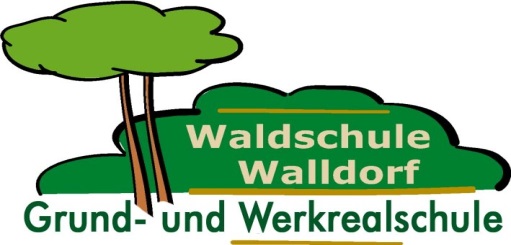 30.03.2017Liebe Eltern der Waldschule,im Rahmen des 50. Jubiläumsjahres unserer Schule veranstalten wir am Freitag, den 28.04.2017 einen Sponsorenlauf in der Dünenlandschaft am Maulbeerbuckel  in unmittelbarer Nähe unserer Schule. Das Motto lautet „MIT JEDEM SCHRITT GUTES TUN“. Wir wollen in unserem Jubiläumsjahr auch an diejenigen Kinder und Familien denken, die schwere Schicksalsschläge erdulden mussten und wollen im Rahmen unserer Möglichkeiten einen Beitrag leisten. Der Erlös unserer Aktion soll jeweils zur Hälfte an das Kinderhospiz Sterntaler und an die Waldpiraten Heidelberg gehen. Sie können sich jeweils auf der Homepage der beiden Organisationen (www.kinderhospiz-sterntaler.de und www.waldpiraten.de  ) über deren Ziele informieren. Alle Schülerinnen und Schüler der Waldschule, von der ersten bis zur zehnten Klasse, können im Wald ihre Runden drehen. Die Schüler suchen sich im Vorfeld des Laufes Sponsoren, die bereit sind, ihnen einen bestimmten Betrag pro gelaufener Runde zu bezahlen. Jeder Sponsor bestimmt dabei selbst, welchen Geldbetrag er pro gelaufener Runde seines Schützlings spenden möchte. Sponsoren, die bereit sind, das Engagement für die Bedürftigen zu belohnen, können zum Familien-, Freundes- oder Bekanntenkreis der Schüler gehören oder einfach Anhänger der guten Sache sein. Bitte unterstützen Sie uns, indem Sie Ihren Kindern helfen, möglichst viele Sponsoren zu finden. Eventuell finden sich auch noch Firmen, die gerne unsere gute Sache unterstützen und als Sponsoren auftreten möchten. Sie können sich auch beim Organisationsteam Sponsorenlauf melden oder eine Email an Frau Veelaid schreiben, wenn Sie bereit sind, Sponsor zu werden (veelaid@waldschule-walldorf.de).Alle Schüler nehmen am Sponsorenlauf teil, wenn es ihre Gesundheit zulässt. Geben Sie Ihren Kindern an diesem Tag ausreichend Getränke und gesunde Kost mit, damit sie sich gestärkt ans Werk machen können. Alle entscheiden selbst, in welchem Tempo sie sich fortbewegen wollen, also keine Angst vor der sportlichen Herausforderung! Start und Ziel wird jeweils am Waldspielplatz sein. Die Schüler ziehen sich in den Umkleidekabinen der Sporthalle um und können ihre von zuhause mitgebrachten Getränke und Verpflegung dann klassenweise unten am Waldspielplatz deponieren und loslaufen. Wir freuen uns, wenn interessierte Eltern oder Sponsoren unsere Läufer entlang der Strecke anfeuern und zur Abschlussveranstaltung um 12.00 Uhr in die Aula kommen wollen.Für die Grundschulkinder läuft die Ganztagesbetreuung nach Plan, für die Werkrealschule erhalten die Schüler die jeweilige Information über den Klassenlehrer.Zeitplan am 28.04.2017:8.30 bis 9.00 Uhr Klassen 1 und 2 9.15 bis 9.45 Uhr Klassen 3, 4 und 510.00 bis 10.30 Uhr Klassen 6 und 710.45 bis 11.30 Uhr Klassen 8, 9 und evtl. 10Anschließend um 12.00 Uhr Abschlusstreffen  in der AulaWir bitten um Rückgabe des beiliegenden gelben Spendenzettels bis spätestens Montag, den 24.4.2017 (erster Tag nach den Osterferien) bei den jeweiligen Klassenlehrern. Bei schlechtem Wetter am 28.4. muss der Sponsorenlauf an diesem Tag ausfallen und es findet Unterricht nach Stundenplan statt. Diese Entscheidung trifft die Schulleitung.Vielen herzlichen Dank für Ihre Unterstützung! L. Kachler, Schulleiter						Organisationsteam SponsorenlaufE. Veelaid, S. Titgens, S. Kaiser-Zubrod, M. Schmidt, U. Huchthausen, M. Geggus